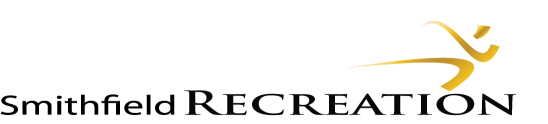 5th Grade Youth Comp League Spring 2017 5th Grade Youth Comp League Spring 2017 5th Grade Youth Comp League Spring 2017 5th Grade Youth Comp League Spring 2017  	 	Team #  	Team Name 	  	Team Name 	  	Team Name 	 	 	Coach/Captain  	 	01 	  	Aggies  	  	Aggies  	  	Aggies  	 	 	Chet Jeppson  	 	02 	  	CV Elite Black  	CV Elite Black  	CV Elite Black 	 	Tom Francom  	 	03 	  	CV Elite Blue   	CV Elite Blue   	CV Elite Blue  	 	Tyson Jenkins  	 	04 	  	Corder's Team   	Corder's Team   	Corder's Team  	 	Mckay Corder  	 	05 	  	Dawgs  	  	Dawgs  	  	Dawgs  	 	 	Matt Sadler  	 	06 	  	Diamondbacks  	Diamondbacks  	Diamondbacks 	 	Brian Jensen  	 	07 	  	Idaho Ballers   	Idaho Ballers   	Idaho Ballers  	 	Ron Harwell  	 	08 	  	Razorbacks  	Razorbacks 	 	Keith Larsen  	 	09 	  	 	  	Shockers  	Shockers 	 	Jared Jensen  Weds, 03/08/17 	 Weds, 03/22/17 Time 	Teams  Gym  	 	Time 	 	Teams  Gym 5:30 pm 	5 - 6 	 Multi-North 	5:30 pm 	2 - 9 	 Multi-North 6:30 pm 	7 - 9 	 Multi-North 	6:30 pm 	3 - 7 	 Multi-North 7:30 pm 	7 - 8 	 Multi-North 	7:30 pm 	1 - 7 	 Multi-North 8:30 pm 	1 - 2 	 Multi-North 	8:30 pm 	5 - 8 	 Multi-North 8:30 pm 	3 - 4 	 Civic Center 	8:30 pm 	4 - 6 	 Civic Center Fri, 03/10/17 	 Fri, 03/24/17 Time 	Teams  Gym  	 	Time 	 	Teams  Gym 5:30 pm 	4 - 5 	 Auxiliary 	6:00 pm 	1 - 6 	 Auxiliary 6:30 pm 	9 - 1 	 Auxiliary 	7:00 pm 	3 - 9 	 Auxiliary 7:30 pm 	2 - 3 	 Auxiliary 	8:00 pm 	5 - 2 	 Auxiliary 8:30 pm 	6 - 8 	 Auxiliary 	9:00 pm 	4 - 8 	 Auxiliary Bye: 7 	 	 Bye: 7 Weds, 03/15/17 	 Weds, 03/29/17 Time 	Teams  Gym  	 	Time 	 	Teams  Gym 5:30 pm 	1 - 5 	 Civic Center 	5:30 pm 	3 - 5 	 Civic Center 5:30 pm 	9 - 6 	 Multi-North 	5:30 pm 	2 - 8 	 Multi-North 6:30 pm 	7 - 4 	 Multi-North 	6:30 pm 	6 - 7 	 Multi-North 7:30 pm 	7 - 2 	 Multi-North 	7:30 pm 	9 - 7 	 Multi-North 8:30 pm 	3 - 8 	 Fri, 03/17/17 Multi-North 	8:30 pm 	1 - 4 	 Multi-North Time 	Teams  Gym 	 Due to spring break the tournament Due to spring break the tournament 5:30 pm 	5 - 9 	 Auxiliary will begin on Wednesday, April 12th. will begin on Wednesday, April 12th. 6:30 pm 	1 - 8 	 Auxiliary All 9 team qualify. All 9 team qualify. 7:30 pm 	4 - 2 	 Auxiliary 8:30 pm 	3 - 6 	 Auxiliary Recreation Center - 315 E. 600 S Recreation Center - 315 E. 600 S Bye: 7 	 	 Spectator Gym: New Rec. Center / SVHS Gym. Spectator Gym: New Rec. Center / SVHS Gym. Auxiliary Gym: Old SVHS Gym. Auxiliary Gym: Old SVHS Gym. Multi-North: North Side of Multi-Purpose Gym.Multi-North: North Side of Multi-Purpose Gym.Civic Center: 50 E. 100 N. Civic Center: 50 E. 100 N. 